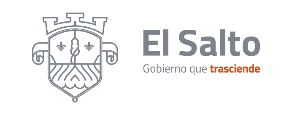 INFORME DE ACTIVIDADES  Marzo 2023               COORDINACIÓN DE DELEGACIONES Y AGENCIAS MUNICIPALES DEPENDENCIA: AGENCIA  MUNICIPAL  LOMAS DEL SALTO RESPONSABLE: PAULINA CITLALY GARCIA OCHOA.ACTIVIDADESNÚMERO DE SOLICITUDES SOLICITUDES RESUELTAS OBSERVACIONES Reparación de fugas de agua               33con buena respuestaSolicitudes de pipa de agua                00Desazolve de drenajes y fosa particular280Ningún reporte atendido Limpieza de alcantarillas, bocas de tormenta y canal de desagüeALCANTARILLAS;7BOCAS DE TORMENTA;9DESAGUE;120reportes sin resolver de dichas peticiones Recuperación de espacios públicos120Sin respuestaSolicitudes de parques y jardines100Sin respuesta alguna Solicitudes de arreglo de luminarias               00Solicitudes de recolección de basura145112Con mala respuesta Reportes de seguridad pública             109Excelente respuesta por parte de los elementos Reportes de perros agresivos21Solicitudes al área de Fomento Agropecuario00por el momento no contamos con peticiones Solicitud de arreglo de calles              1000Sin respuesta algunaGestión de apoyos sociales00